Zero Waste Committee  Minutes Summary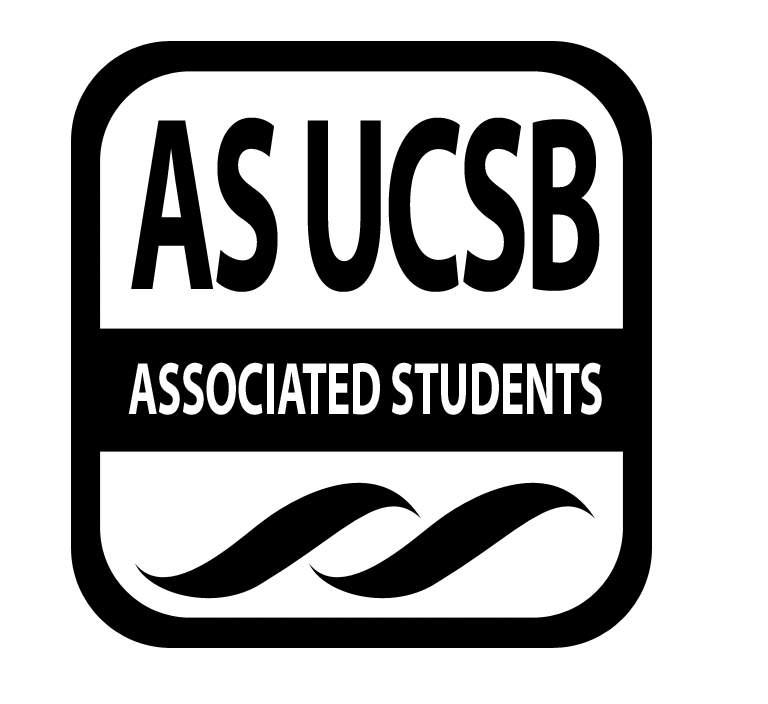 Associated Students 12/04/14, 5pm SRB Room 1103		Minutes/Actions recorded by: Samantha ColletteCALL TO ORDER 5:04 by Rabago, Co-ChairA. MEETING BUSINESSRoll Call Attendance: 11Acceptance of Excused Absences N/AB. PUBLIC FORUMInformation about ZWC, if any new membersIntroductions REPORTS  Brief reports on matters relevant to the BCC and matters of general interest to the public in attendance.  Advisor’s Report (Sarah Siedschlag)a. AS recycling as some positions open starting in the winter: compost staff, compost student coordinator for DPW. apply at: jobs.as.ucsbCo-Chair Report(s) (Arriana Rabago and Stephanie Periban)Dorm Compost Paper Towel Project i. Received an email from Mark the day of our last meeting – slightly hopeful but may take longer than we anticipatedii. Sarah: county's new compost program does not require compostable bags, somehow they convinced Marborg to do this! iii. currently no plan for ucsb to send our stuff there thoughZero Waste Athletic EventsHad meeting with director of events center (Thunderdome)Had an initial bin mapping with Sarah – found that we will want to buy new set of bins, likely from our budgetGoing to the thunderdome today to create ideal waste infrastructure master plan to send to Gary and Matt with facilitiesperhaps concessions can pay for compost bagsPotential outreach ideaProblem with students not knowing what to throw where, lack of education, for those who want to be informed they’d have to spend time outside of school work etc to actually educate themselves. Want to provide some sort of go-to info videoInformative waste video to be shown first day of classes or at orientation?vendors that use compostable utensils, have signs to remind people? start with e.s. classes, lower divisionblue horizons environmental film team involvedannex has free video equipment that can be checked outwho made the zero waste video at soccer games? AS has their own teamAny other project ideas?Group Project/Member Report(s) Updates?	i. working on getting a grant from Ocean Discoveries!	ii. Grants must pass through AS before they can be accepted	iii. AS is considering getting an office in the student health building, potential 	space for donation center? 	iv. Steven will contact Senate to see what necessary steps must be takenC-4. Senator Reports (Steven)a. Relationships between Senate liasons and student groups	i. what do groups wants out of this relationship?ACCEPTANCE of ACTION SUMMARY/MINUTESApproval of our Action Summary/Minutes from 11/13/14 and 11/20/14MOTION/SECOND: Rabago/JenkinsMotion to approve the meeting minutes from 11/13/14 and 11/20/14. ACTION: Vote: Motion passes by consent. REMARKSany comments, ideas or questions?i. Meeting times for next quarter? 	1. A doodle shall be sent out!ii. shirley: have we gotten in touch with that RHA person? 	1. yes! we shall meet with him next weekADJOURNMENTMOTION/SECOND to ADJOURN: Rabago/PeribanACTION: Vote: Motion passes by consent Vote Taken: 5:30NameNote: absent (excused/not excused)arrived late (time)departed early (time)proxy (full name)NameNote:absent (excused/not excused)arrived late (time)departed early (time)proxy (full name)Stephanie PeribanpresentSamantha CollettepresentArriana RabagopresentShirley NgpresentJeremy PeschardpresentNicole JenkinspresentTracy McAlpinpresent